                  День друзей.Материал подготовлен воспитателем Урлис Л.А.Ребята, вы знаете, что существует праздник – День друзей? А как вы думаете, что такое дружба?
Послушайте, что написал Шекспир о дружбе:
Настоящий друг везде,
Верен: в счастье и беде;
Грусть твоя его тревожит.
Ты не спишь – он спать не может,
И во всем без дальних слов,
Он помочь всегда готов.«Правила дружбы знай и строго их соблюдай».
- Не ссориться;
- Уступать;
- Не бояться просить прощения, если обидел друга;
- Быть вежливым;
- Не злиться;
- Не жадничать;
- Помогать другу;
- Быть честным;
- Быть внимательным.Игра «Угадай песенку».
- Друг в беде не бросит, лишнего не спросит,
Вот что значит настоящий верный друг. («Настоящий друг» (м/ф «Тимка и Димка») 
- Что мне снег, что мне зной, что мне дождик проливной,
Когда мои друзья со мной?(«Когда мои друзья со мной» (к/ф «По секрету всему свету») 
- Воскресенье, суббота, дружба – это не работа, Дружба – это не работа!
Есть друзья, а для них у друзей нет выходных! («Друзья» Группа«Барбарики»)

- Ты и я, ты и я, Мы с тобой – друзья!
Ты и я, ты и я, Мы с тобой – друзья! («Ты и я» (м/ф «Барбоскины»)
- С голубого ручейка, начинается река,
Ну, а дружба, начинается с улыбки. («Крошка Енот») Давайте проверим, как вы знаете пословицы о дружбе. Нужно дополнить предложения.
- Старый друг,…(лучше новых друг)
- Дружба дружбой, а …(служба службой)
- Друзья познаются …(в беде)
- Крепкую дружбу и …(топором не разрубишь)
- Скажи мне, кто твой друг, …(и я скажу, кто ты)
- С кем поведешься, …(от того и наберешься)Игра «Доскажи словечко».
1. Если встретится знакомый, хоть на улице, хоть дома,
Не стесняйся, не лукавствуй, а скажи погромче … (здравствуй).
2. Если просишь что-нибудь, то сначала не забудь
Разомкнуть свои уста и сказать … (пожалуйста).
3. Если невежей прослыть не хотите, 
Очень прошу вас, будьте мудры,
Вежливым словом просьбу начните:
Будьте … (любезны), будьте ... (добры).
4. Если встретилась компания, не поспешно, не заранее,
То в минуту расставания всем скажите … (до свидания).
5. Если, словом или делом вам помог кто-либо,
Не стесняйтесь громко, смело говорить … (спасибо)
Ведущий. Молодцы ребята, знаете хорошо вежливые слова, умеете ли вы отличать хорошие поступки от плохих.
Игра «Хорошо – плохо»
Взрослый называет пример поступка, дети аплодисментами обозначают правильный, на неправильный топают ногами: порвал одежду,защитил слабого, поссорился с мамой, обогрел и накормил котёнка, сорвал ветку с дерева, сломал игрушку, разбил вазу, помог малышу одеться, поделился конфетой, обидел девочку, поблагодарил за помощь).Загадки*Жить на свете очень тугоБез подруги или … (друга)*Пополам – печали, беды,Счастье, радость и победы. (Дружба)Мы теперь уж не друзья, Ты ушел, в обиде я.Не на шутку разругались, Друг на друга обозвались,Ну а я теперь грущу. Приходи, тебя прощу.Согласись, ведь из-за вздораВыросла вот эта... (Ссора)Говорят, что мы похожи.Отвечаем: «Ну и что же?».Говорят, что неразлучны.Друг без друга вправду скучно.Говорят, что мы болтушки...Ну и что! Ведь мы...(Подружки)Что, подружка, предлагаюНашу ссору позабыть.Шаг навстречу совершаю,Я хочу с тобой дружить.Перестань, подружка, злиться,Предлагаю... (Помириться)Предлагаю выучить стихотворение.Я хочу, чтоб у меня,
Были верные друзья,
Чтоб на помощь приходили,
Если вдруг стряслась беда,
В трудный час не подводили,
Помогали бы всегда.
И смогу я, без сомненья,
Сохранить друзей своих,
Потому что сам сумею,
Верным другом быть для них.
(Е.В.Дмитриева)Можете сделать подарок другу своими руками.Как сделать оригами из бумаги поэтапноПредлагаем вашему вниманию простые оригами для детей, выполненных в виде схем. Для простоты создания бумажной фигуры каждая схема сопровождается анимацией. Кликните на понравившееся изображение и сверните фигурку из листа бумаги. 
Оригами собака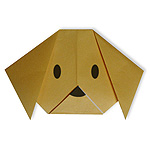 
Оригами кит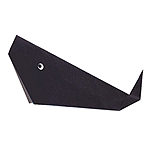 
Оригами тюльпан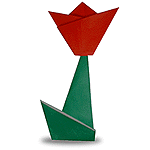 
Оригами лошадь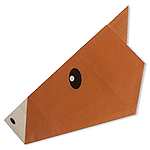 
Оригами рыба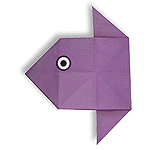 
Оригами цветок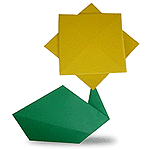 
Оригами медведь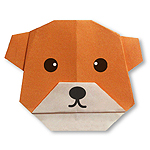 
Оригами яхта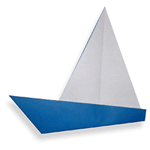 
Оригами кузнечик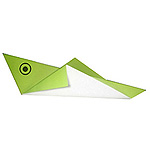 
Оригами кошка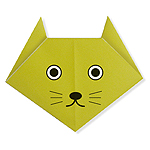 
Гадалка из бумаги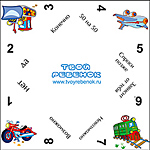 